Úkol: Návrh 4 variant dekoračního motivu bytové textilie do konkrétního prostoruVaším úkolem bude navrhnout dekorační motiv polštáře nebo ubrusu do konkrétního obytného prostoru, ideálně Vašeho domova. Ve volbě motivu bude důležité, abyste se inspirovali tvarem a barevností okolního prostředí, do kterého budete Váš ubrus nebo polštář situovat (viz přiložené obrázky níže).Vytvoříte celkem  4 barevné a kompoziční  varianty jednoho motivu pomocí akvarelových  (vodových) barev, pokud nemáte, můžete použít i pastelky. Zvolte vhodný formát polštáře/ubrusu. Návrhy můžete vypracovávat v menším, tvarově však shodném formátu (Př. Čtvercový polštář na fotografii má rozměry 50x50 cm, návrhy však vytvořím ve velikosti 20x20, protože doma aktuálně nemám větší formát. Zkrátka, pracujte s tím, co je). Velmi ráda bych na konci května s Vámi jednu z variant zrealizovala v materiálu. Proto, prosím, berte v úvahu určité materiálové omezení: budeme pracovat sítotiskovými barvami na textil. Tyto barvy nemají dobré krycí vlastnosti, tudíž nelze s nimi dobře překrývat tmavé barvy světlými. Budeme pracovat tedy se světlou (bavlněnou) textilií, na kterou budeme postupně nanášet, přes šablonu nebo volně malbou štětcem, navrhované motivy. Níže uvedená ukázka je tvořena pomocí šablon vyřezaných do čtvrtky a barva je tupována štětcem přes tyto šablony (několik variant lístků květiny).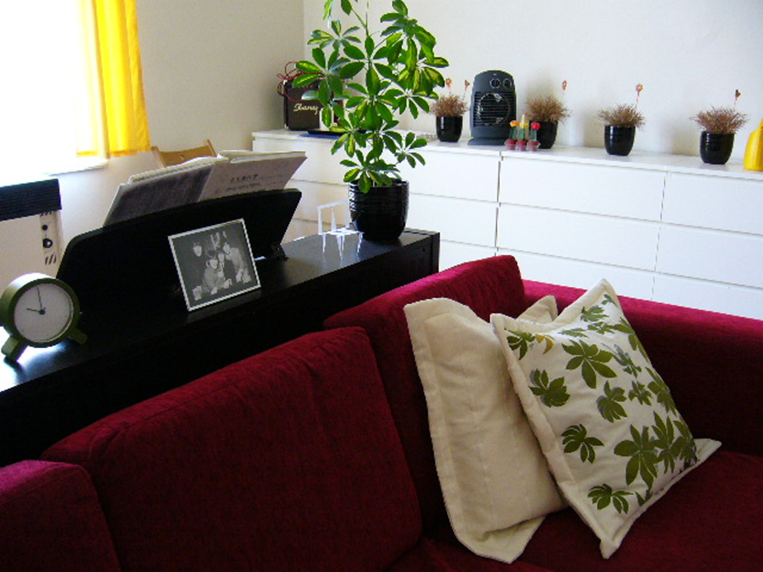 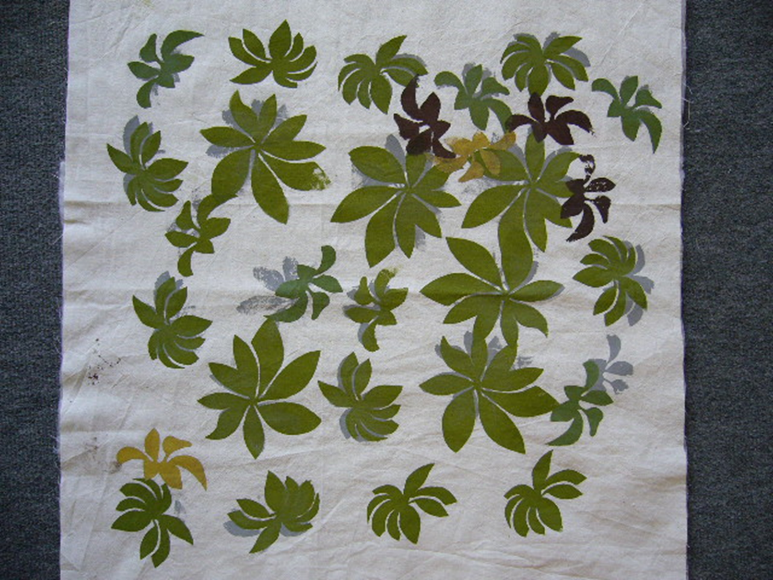 